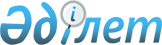 О внесении дополнения в постановление Правительства Республики Казахстан от 7 июля 2003 года N 667
					
			Утративший силу
			
			
		
					Постановление Правительства Республики Казахстан от 29 мая 2004 года N 600. Утратило силу постановлением Правительства Республики Казахстан от 12 октября 2007 года N 934



      


Сноска. Постановление Правительства РК от 29 мая 2004 г. N 600 утратило силу постановлением Правительства РК от 12 октября 2007 г. N 


 934 
 


(вводится в действие со дня первого официального опубликования).



      Правительство Республики Казахстан постановляет:




      1. Внести в 
 постановление 
 Правительства Республики Казахстан от 7 июля 2003 года N 667 "Об утверждении Правил лицензирования отдельных видов деятельности в сфере гражданской авиации Республики Казахстан" (САПП Республики Казахстан, 2003 г., N 28, ст. 275) следующее дополнение:



      в Правилах лицензирования отдельных видов деятельности в сфере гражданской авиации Республики Казахстан, утвержденных указанным постановлением:



      пункт 5 дополнить абзацем следующего содержания:



      "Для осуществления авиационно-химических работ лицо должно дополнительно иметь заключение органов санитарного надзора.".




      2. Настоящее постановление вступает в силу со дня подписания.

     

 Премьер-Министр




      Республики Казахстан


					© 2012. РГП на ПХВ «Институт законодательства и правовой информации Республики Казахстан» Министерства юстиции Республики Казахстан
				